Allegato sub 1) Domanda di partecipazioneALL’AZIENDA SPECIALE CONSORTILE AGROPOLI CILENTO SERVIZI OGGETTO: PROCEDURA DI VALUTAZIONE COMPARATIVA FINALIZZATA AL CONFERIMENTO DELL’INCARICO DI COORDINATORE PEDAGOGICO PER L’ASILO NIDO DEL COMUNE DI AGROPOLI. DOMANDA DI PARTECIPAZIONE._I_sottoscritt	CHIEDEdi partecipare alla procedura comparativa per il conferimento dell’incarico di cui all’oggetto.A tal fine, ai sensi e per gli effetti degli articoli 46 e 47 D.P.R. 445/2000 “Testo unico delle disposizioni legislative e regolamentari in materia di documentazione amministrativa”, consapevole delle responsabilità e delle conseguenze civili e penali previste dall’art. 76 del citato D.P.R. 445/2000,DICHIARAdi essere nato a	il			e residente a 					  Via		n.			  Tel.					 E-mail					  Codice fiscale 			di essere cittadino italiano e di essere in possesso dei diritti civili e politici iscritto nelle liste elettorali del Comune di 	;OPPUREdi essere cittadino dello Stato membro dell’Unione Europea	 e in possesso degli altri requisiti previsti dalla normativa vigente (D.P.C.M. 7/2/1994 n. 174);di essere in possesso del seguente titolo di studio:Conseguito presso		 Nell’anno accademico	 Con la votazione finale di	 ;Per i candidati che hanno conseguito il titolo di studio all’estero indicare:Titolo di studio in lingua originale			 Conseguito presso	 Nell’anno accademico		 Con la votazione finale di	  Estremi del provvedimento di riconoscimento dell’equipollenza da parte dell’autorità competente			 di essere in possesso degli ulteriori titoli di studio valutabili:___________________________________________________________________________________________________________________________________________________________________________________________________________________________________________________________________________________________________________________________________________________________________________________________________________________________________________________________________________________________________________________________________________________________________________________________________________________________________________________________di essere in possesso dei seguenti titoli di servizio valutabili:___________________________________________________________________________________________________________________________________________________________________________________________________________________________________________________________________________________________________________________________________________________________________________________________________________________________________________________________________________________________________________________________________________________________________________________________________________________________________________________________di essere in possesso di partita IVA n. _________________________________ o di impegnarsi operare in qualità di libero professionista e ad attivare partita IVA per lo svolgimento dell’incarico; di non trovarsi in alcuna delle condizioni che determinano il divieto di contrattare con la pubblica amministrazione, in analogia a quanto previsto dall’art. 80 del D.lgs n. 50/2016 e s.m.i;di non aver subito condanne che incidano sulla condotta morale e/o professionale per lo svolgimento delle attività di cui alla presente procedura (ad insindacabile giudizio del Comune);di non avere condanne per taluno dei reati di cui agli articoli 600-bis, 600-ter, 600-quater, 600-quinquies e 609-undecies del codice penale, di non essere destinatari di sanzioni interdittive all'esercizio di attività che comportino contatti diretti e regolari con minori;di non essere pubblico impiegato o essere un pubblico impiegato autorizzato all’esercizio della libera professione;di aver preso visione dell’informativa sul trattamento dei dati personali, ai sensi dell' art. 13 e ss. Regolamento UE n. 679/2016 (G.D.P.R.), relativo alla protezione del dato personale, come riportata nell’Avviso pubblico per la selezione in oggetto e di acconsentire al trattamento dei dati forniti per gli adempimenti connessi alla presente procedura;di aver preso visione dei contenuti dell’avviso pubblico per il conferimento dell’incarico di coordinatore pedagogico di cui alla L.R. n. 20/2005 e al D.P.Reg. 0230/Pres del 4 ottobre 2011 e di accettare tutte le clausole in esso inserite;che le dichiarazioni contenute nel curriculum professionale e di studio allegato alla presente sono rese ai sensi degli artt. 46 e 47 del D.P.R. n. 445/2000,SI IMPEGNApresentare, su richiesta dell’Azienda, i documenti a comprova delle dichiarazioni rese con la presentazione della domanda di partecipazione;accettare e rispettare, in applicazione alle disposizioni del Decreto del Presidente della Repubblica 16 aprile 2013 n. 62, articolo 2, comma 3, e del Codice di Comportamento aziendale dell’Azienda Speciale Consortile Agropoli Cilento Servizi e Regolamento per lo svolgimento dell'attività extra lavorativa dei dipendenti, gli obblighi di condotta ivi previsti, per quanto compatibili.CHIEDE di essere contattato per eventuali comunicazioni ai seguenti recapiti:Via 			 Comune 			  Provincia 	CAP 	Telefono___________________________ Telefono Cellulare 		 PEC ___________________________________e-mail 	ALLEGA i seguenti documenti:Copia di un documento di identità in corso di validità;Curriculum professionale e di studio, redatto in forma di dichiarazioni sostitutive ai sensi del D.P.R. n. 445/2000, datato e sottoscritto;Tabella di autovalutazione debitamente compilata allegata al presente avviso.Data 	Firma     _____________________________ALLEGATO-TABELLA DI VALUTAZIONE DEI TITOLI PER LA SELEZIONE DI COORDINATORE ASILO NIDO Data                                                                                                                                                 FIRMA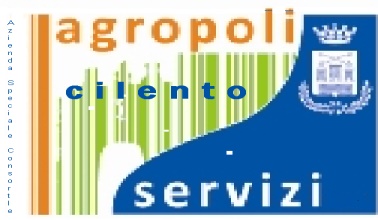 Azienda Speciale ConsortileAgropoli Cilento ServiziPiazza della Repubblica, 3 Agropoli (SA)C.F. 90021060653 P.I. 04630010652Tel. e Fax 0974/825771 Pec: agropoliservizisrl@legalmail.ita.cilentoservizi@tiscali.it	Azienda Speciale ConsortileAgropoli Cilento ServiziPiazza della Repubblica, 3 Agropoli (SA)C.F. 90021060653 P.I. 04630010652Tel. e Fax 0974/825771 Pec: agropoliservizisrl@legalmail.ita.cilentoservizi@tiscali.it	DESCRIZIONEPUNTIMAXPUNTEGGIO ATTRIBUITO DAL CANDIDATOPUNTEGGIO ATTRIBUITO DALLA COMMISSIONE1Laurea magistrale o specialistica10.00pari o inferiore a 760.00Con voto da 77 a 832.00Con voto da 84 a 904.00Con voto da 91 a 976.00Con voto da 98 a 1048.00Con voto da 105 a 110 e lode 10.002Master e/o Corsi di specializzazione post laurea, inerenti la laurea e/o il profilo professionale richiesto10.00Della durata annuale 2.00Della durata biennale3.00Della durata superiore al biennio5.003Abilitazione all’esercizio della professione5.005.004Partecipazione a convegni, seminari e/o corsi di formazione inerenti la laurea e/o il profilo professionale richiesto1.00 per ogni attestato5.005Titoli di servizio30.000,20 per ogni mese di servizio0.20Totale punteggioTotale punteggioTotale punteggio60.00